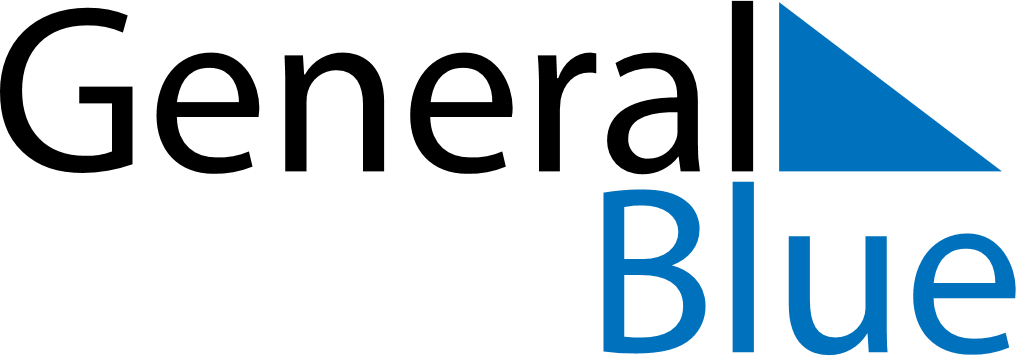 May 2026May 2026May 2026BangladeshBangladeshMONTUEWEDTHUFRISATSUN123May Day456789101112131415161718192021222324Buddha’s Birthday25262728293031Feast of the Sacrifice (Eid al-Adha)